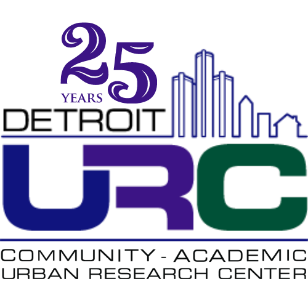 CBPR Partnership Academy 2021Pre-Application WorksheetTo help you prepare your online application for the Detroit URC’s CBPR Partnership Academy, we are providing this optional pre-application worksheet. It outlines all of the questions that are asked in the application.COVER PAGEName, Title, Organization/Institution, Number of Years with Organization/Institution, Academic Degree/Discipline, Organization/Institution Mailing Address and Phone Number, Email, Website (if applicable)COMMUNITY PARTNER QUESTIONSWhat, if any, experience do you have collaborating with ACADEMIC RESEARCHERS to address health inequities? If you have had experience with CBPR, please describe it here. 
(1800 characters max)Why are you interested in the CBPR Partnership Academy, and what do you hope to gain from it? 
(1800 characters max)What, if any, challenges might you have participating in this year-long program, and how will you address them? (1800 characters max)In what ways is your organization embedded in and representative of the community with which it works and in what ways do you incorporate community voice in your work?  
(1800 characters max)ACADEMIC PARTNER QUESTIONSWhat, if any, experience do you have collaborating with COMMUNITIES and COMMUNITY-BASED ORGANIZATIONS to address health inequities? If you have had experience with CBPR, please describe it here. (1800 characters max)Why are you interested in the CBPR Partnership Academy, and what do you hope to gain from it? 
(1800 characters max)What, if any, challenges might you have participating in this year-long program, and how will you address them? (1800 characters max)TEAM QUESTIONS How long have you known each other and in what capacity? Please describe the nature and length of your working relationship. 
(850 characters max)Please specify the stage of your partnership's development: CBPR Partnership will be formed in response to this application, CBPR partnership early in development (less than 2 years), Partnership established prior to this application but not using a CBPR approach, Other (Please Describe)What are, or do you envision to be, the overall goals and/or objectives of your CBPR partnership?  
(1800 characters max)Please describe the community that is/would be the focus of your partnership (for example, race/ethnicity, rural/urban/suburban, socioeconomic status, identity). 
(1800 characters max) How do you intend to apply the knowledge and skills gained through the CBPR Partnership Academy in your CBPR partnership? 
(1800 characters max)DEMOGRAPHIC QUESTIONS Do you identify as Latinx or Hispanic?YesNoPrefer not to answerHow do you identify yourself? Select all that apply.Black or African-AmericanAmerican Indian/Alaska NativeArab American/Middle Eastern Asian American/Asian/Southeast AsianNative Hawaiian or Other Pacific IslanderWhite/European AmericanAnother identity not listed herePrefer not to answerWhat is your gender identity? ManWomanTransgender Female or Trans WomanTransgender Male or Trans MaleNon Binary, Gender Queer, or Gender FluidAnother identity not listed herePrefer not to answerDo you identify as having a disability? YesNoPrefer not to answer